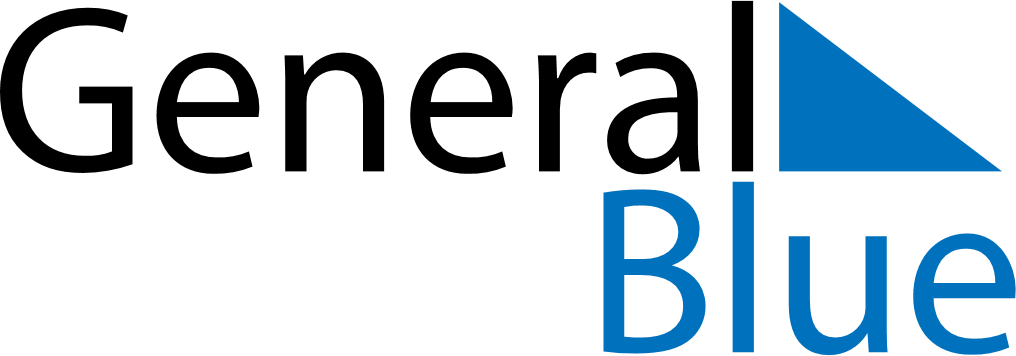 June 2027June 2027June 2027CuracaoCuracaoMondayTuesdayWednesdayThursdayFridaySaturdaySunday123456Father’s Day789101112131415161718192021222324252627282930